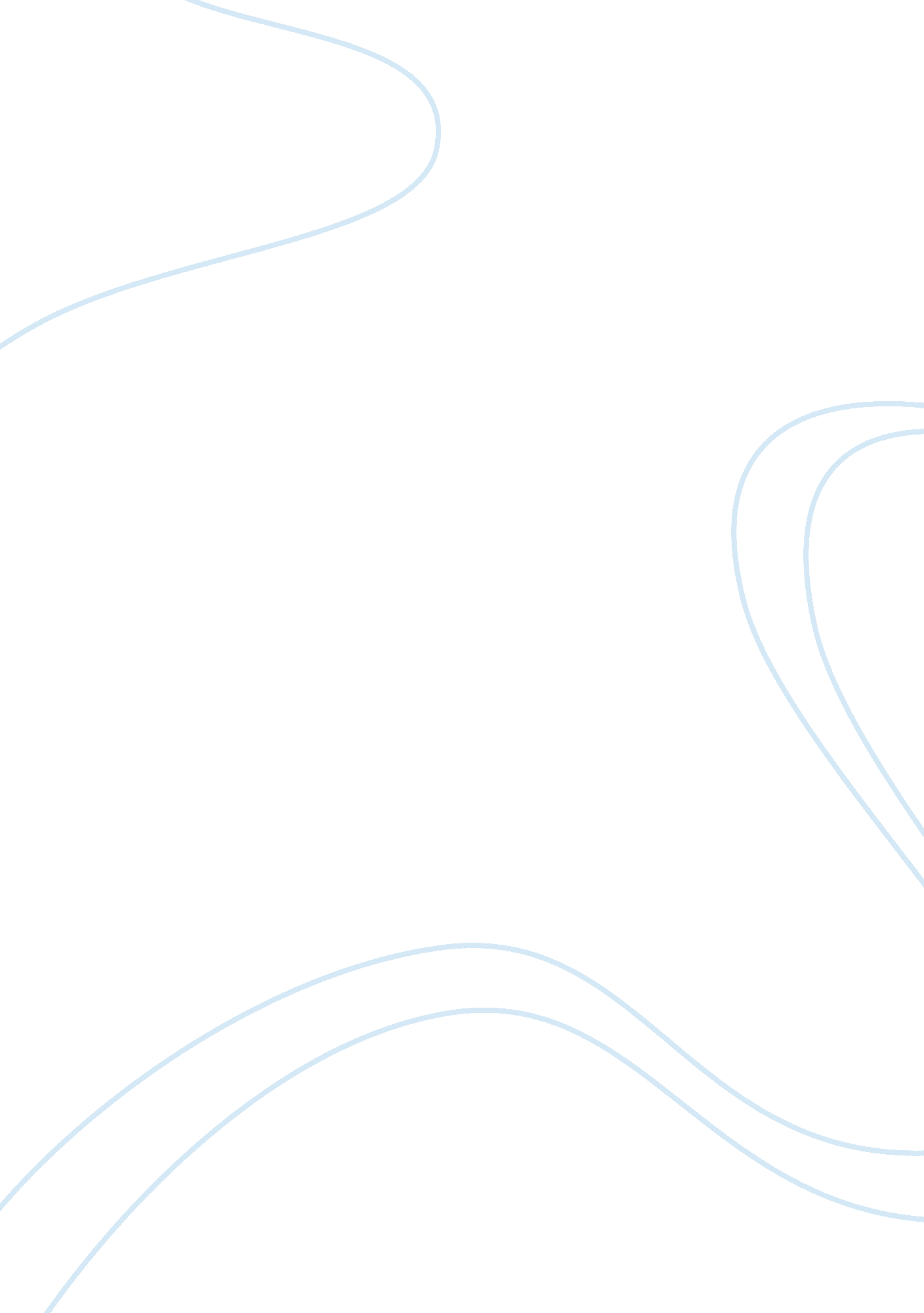 Personal grooming essay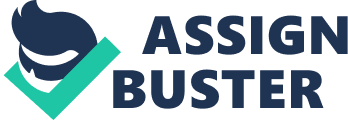 It is not just your experience that talks for you, it is your system gesture and how you bring yourself. A woman may appear very eye-catching until she rests in a strange way, or say some illegal things that loss the look you recognized about her. Individual self care, especially for Dallas designs, is quite necessary as they are to signify their country. There are many Dallas modelling educational institutions that not only inform you simply strolling on the slam but also provide you with appropriate personal self care training that will create you an amazing person as a whole. Personal self care for females is essential as it is to men. How to sit, how to talk, when to talk, what to talk, may all seem fundamentals, but keep a lot of significance especially when you are getting in the expert world. • The main thing is to look fresh. This is the primary phase of your self care. Have your claws nicely maintained. Prevent dressed in fancy claw shades that are too shiny or appealing. Keep your hearing and system fresh. • Use a fragrance but do not leak the whole container over you. Too much of a fragrance may be frustrating to the individuals around you. Also, you must take care not to put on intensely fragrant products when you are in a business conference. • Cosmetics should be easy and mild for official places of work. However, no makeup will also be regarded as an illegal act. Use makeup that is not too little and neither too large. Do not wear too much lip stick that it propagates on the paper napkin or the cup when you take a sip of water. • You must also not wear a lot of jewellery. Jewelry that is loud and too huge would irritate individuals around a serious conversation. Use easy jewellery to avoid clinging ear-rings, huge wristbands etc. • Your hair style must also be easy. A fancy dye will never do! Locks colors that are better organic hair shades perform best. Prevent red, percolate mild red etc. When you are at perform, tie the hair and shift them away from your experience. • Normally when you are at perform, you need to decorate properly. It is illegal at a office to demonstrate your bosom, back or abdomen. At perform, with business individuals around, you should decorate rather cautiously. • Self self care also includes how you eat. Cusine ways lay a great effect on individuals around you about how knowledgeable you are. Put the paper napkin on your lap instead of your receiver. Make lowest disturbance with the tools while you are consuming. • As for footwear, pumps perform best. They provide you with a elegant and a finish lady-like look. However, you must first know how simply strolling in great heeled footwear. First exercise strolling in great heeled footwear around the house. Grooming refers to removing obvious imperfections in one’s appearance. When used in reference to animals, it tends to involve their clean one another by combing through the hair and extracting foreign objects such as insects, and leaves, dirt and twigs. When regarding a human it means to primp; washing and cleansing the hair, combing it to extract tangles and snarls, and styling. 